Smoked Mushroom Stroganoff with Scallion-Hash Brown Crumble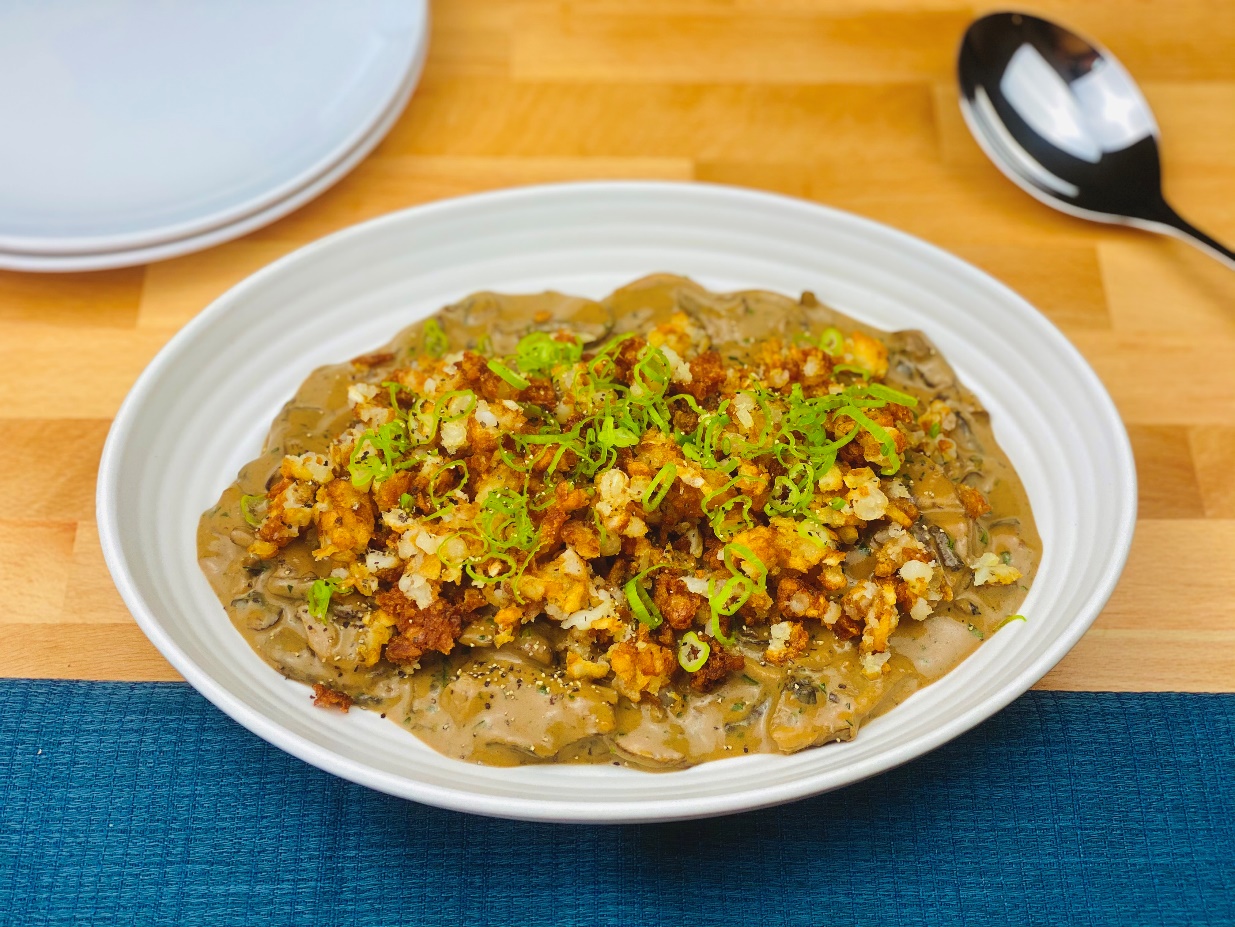 Description:  Roasted mushrooms in a smoky cream sauce, topped with crispy bits of hash brown potatoes, cracked black pepper, and green onions.Servings: 8Preparation Time: 20 minutesCooking Time: 35 minutesTotal Time: 55 minutesPotato Type: Frozen Hash Brown PotatoesCourse: Entrée, Side DishIngredientsMushroom Stroganoff:3 pounds (1.4kg)		Assorted Mushrooms (Oyster Mushrooms, Shiitake, Cremini, Trumpet, Enoki, etc.)2 tablespoons (30ml)	Vegetable Oil (any neutral oil can be subbed: grapeseed, canola, avocado, etc.)2 teaspoons (3g)		Kosher Salt2 tablespoons (28.5g)	Unsalted Butter½ cup (75g)		Shallots, sliced thin, rinsed in cold water2 each (10g)		Garlic Cloves, sliced thin2 tablespoons (34g)	All Purpose Flour½ cup (120ml)		Dry Red Wine2 cups (480ml)		Beef Stock (Mushroom Stock from soaking dried mushrooms is also a great option)3 tablespoons		Hoisin Sauce* (Optional, but adds a good kick of umami)1-2 sprigs			Fresh Thyme2 teaspoons (10ml)	Liquid Smoke* (Optional, if not using simply smoke the mushrooms in a smoker, or use a smoke gun when they are done roasting)½ cup (120ml)		Sour CreamScallion-Hash Brown Crumble:¾ pound (340g)	      	Frozen Hash Brown Patties, thawed and crumbled½ teaspoon (1g)		Sea Salt1/3 cup (25g)		Green Onions, thinly sliced2 teaspoons		Coarsely ground Black PepperPreparationClean the mushrooms and place them onto a baking sheet.  Drizzle them with the oil and lightly toss to combine. Sprinkle them with salt and place into the oven for 25-30 minutes.While the mushrooms are roasting make the sauce. In a large Dutch oven or sauté pan, heat the butter over medium heat until it is slightly foaming. Add the shallots and cook for 2-3 minutes, stirring constantly. Add the garlic and cook for another 1-2 minutes. When the shallots and garlic are soft and translucent with just the subtle hint of brown caramelization, add the flour.The raw flour needs about 1-2 minutes to cook in the butter, shallots and garlic.  Stir constantly so it doesn’t burn.Add the red wine and stir until thick. Slowly whisk in the beef stock and bring the sauce to a boil, before reducing to a simmer. Once thick, add hoisin, thyme, and liquid smoke if using, then stir to combine.  Add the roasted mushrooms from the oven. And allow them to simmer in the sauce for about 5 minutes.Turn the heat off and stir in the sour cream.Adjust the seasoning if desired with salt and pepper.Keep the mushrooms warm while you make the hash brown crumble. Fry the crumbled hash browns in a fine mesh strainer at 375 °F (190 °C) for 4-5 minutes or until golden and crispy. Alternatively, you can bake the hash brown crumbles in a 425 °F (218 °C) oven for 20-25 minutes, stirring halfway through so they brown evenly.Drain the hash browns of any oil by placing them on some paper towel briefly. Transfer the hash browns to a large bowl and season them with the salt, green onions, and black pepper.To plate, spoon some of the mushrooms onto a serving plate, and top with the hash brown crumble. Portion and enjoy.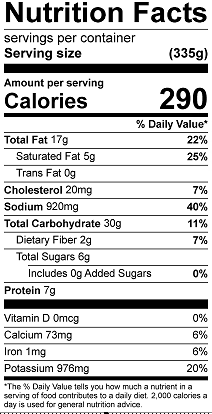 Vitamin C: 4.8 mg